Publicado en Madrid, España el 21/07/2021 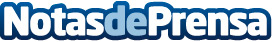 Schréder contribuye a la renovación de la iluminación del aparcamiento del Paseo de Roma en Fuenlabrada Schréder se ha encargado recientemente de la renovación de la instalación lumínica del aparcamiento del Paseo de Roma de Fuenlabrada, (Madrid) suministrando la solución LED INDU BAYDatos de contacto:Marta949325080 Nota de prensa publicada en: https://www.notasdeprensa.es/schreder-contribuye-a-la-renovacion-de-la Categorias: Nacional Madrid Construcción y Materiales http://www.notasdeprensa.es